Приложение № 1 к приказуКонцепция развития профориентационнойработы с обучающимися общеобразовательных организаций  г.Малгобек и Малгобекского района РеспубликиИнгушетия на период 2020-2022 гг.Общие положения.Развитие системы профориентационной работы обусловлено необходимостью достижения целей эффективного развития региональной экономики и обеспечения ее квалифицированными кадрами, востребованными не только в настоящее время, но и в среднесрочной и долгосрочной перспективе, ориентированной на прогнозные изменения в сфере труда до 2022 года.Существенные изменения произойдут в сфере сервиса, финансового и страхового секторов, здравоохранения и образования.Традиционно профессиональная ориентация была важной составляющей подготовки молодежи к самоопределению, к выбору профессионального обучения, к трудовой деятельности, и, как следствие, инструментом, способным влиять на кадровую политику.Исходя из тех изменений, которые будут происходить в сфере труда, сущность профориентационной работы сегодня должна заключаться в формировании мотивации на освоение первичных трудовых навыков, ориентации на обучение и труд на протяжении всей жизни, развитии качеств личности, позволяющих решать нестандартные задачи, осуществлять профессиональный выбор сознательно и самостоятельно, быть ответственной за свой выбор и при этом быть профессионально мобильной в условиях мобильности сферы труда и занятости.Сегодня в профессиональной ориентации возникли серьезные противоречия, как на уровне государства, так и региона.Противоречие между государственными требованиями к проведению профориентационныхмероприятий в образовательных организациях и отсутствием четкой цели профессиональной ориентации.Противоречия между требованиями быстро меняющейся профессиональной сферы и отсутствием научно-обоснованных представлений о том, какими методами, и на какие виды профессиональной деятельности необходимо ориентировать сегодняшних обучающихся, которые начнут трудовую деятельность через 10-25 лет.Противоречие между ориентацией на развитие высокотехнологического и наукоемкого производства, творческого и квалифицированного труда и явно недостаточной направленностью сложившейся системы образования и конкретных людей (школьников, студентов и их родителей) на освоение соответствующих видов деятельности.Противоречие между традиционным представлением о выборе профессии на всю жизнь или значительный временной период и ситуацией на рынке труда, которая требует постоянного роста, обучения или переобучения и готовности к неоднократной смене профессиональной деятельности на протяжении жизни.Противоречие между ориентацией на конкретные профессии и недостаточным вниманием к развитию универсальных надпрофессиональныхкомпетенций, в первую очередь связанных с умением системно мыслить, решать нестандартные задачи, делать выбор и нести за него ответственность.Противоречие между потребностью региона в решении демографических, кадровых, экономических проблем и отсутствием механизмов удержания и профессионального, личностного развития талантливой, активной, творческой молодежи в регионе.Цель и задачи Концепции.Цель Концепции:Создать систему профориентационнойработы в г.Малгобек и Малгобекского районаРеспублики Ингушетия, обеспечивающую развитие личности, способной к самостоятельному решению задач профессионального самоопределения в интересах региона, обеспечения благосостояния своей семьи и личностного роста.Для достижения целей Концепции необходимо решить следующие задачи: обеспечить формирование государственного и общественного (социального) заказа на профориентационнуюработу в соответствии с интересами личности и региона;создать комплексную инфраструктуру, обеспечивающую организацию и проведение профориентационной работы с обучающимися;сформировать эффективные механизмы взаимодействия субъектов профориентационнойработы: региональных, муниципальных органов управления образованием, образовательных организаций, представителей экономической сферы - работодателей и профессиональных сообществ, родителей;обеспечить обновление содержания и технологий профориентационнойработы в соответствии с изменениями, происходящими в сфере труда;разработать систему подготовки кадров для организации профориентационной работы с обучающимися в новых экономических условиях и обеспечить их подготовку;сформировать эффективную систему информирования о меняющемся мире профессий, в первую очередь в регионе, в стране и в мире;обеспечить учет особенностей инвалидов и лиц с ОВЗ при организации профориентационной работы.Основные принципы развития профориентационнойработы с обучающимися.В основу реализации Концепции положены следующие принципы.Принцип целостности, требующий рассматривать профессиональное самоопределение обучающихся в контексте их жизненного и личностного самоопределения, органичное сочетание профориентационнойработы с другими видами и задачами образования и социализации молодежи.Принцип открытости и социального партнерства, требующий активного включения в профориентационную работу всех заинтересованных субъектов: обучающихся и их родителей, образовательных организаций всех типов и уровней, работодателей, представителей общественных организаций, СМИ, органов муниципального самоуправления.Компетентностный подход к сопровождению профессионального самоопределения.Преемственность и непрерывность сопровождения профессионального самоопределения. Учет постепенного и продолжительного характера профессионального самоопределения обучающихся, преемственность в подходах и методах работы на всех уровнях образования, учет возрастных и психофизиологических особенностей обучающихся.Практико-ориентированность процесса сопровождения профессионального самоопределения. Создание условий для вовлечения обучающихся в систему практико-ориентированной (проектной, исследовательской, трудовой) деятельности, ведущим инструментом которой является формирование собственного значимого опыта обучающегося.Добровольность получения профориентационных услуг, безусловное соблюдение права каждого на выбор профессии, рекомендательный характер профессионального воздействия.Основные направления реализации Концепции.Основные направления реализации Концепции соответствуют ее задачам.Формирование государственного и общественного (социального) заказа на профориентационную работу в соответствии с интересами личности и региона.Формирование эффективной системы информирования о меняющемся мире профессий, в первую очередь в регионе, в стране и в мире.Создание системной региональной модели профессиональной ориентации детей и молодежи, создание механизмов ее реализации:обеспечение обновления целей, содержания и технологий профориентационной работы в соответствии с изменениями, происходящими в сфере труда;разработка системы подготовки кадров для организации профориентационной работы с обучающимися в новых экономических условиях и обеспечение их подготовки.Обеспечение учета особенностей инвалидов и лиц с ОВЗ при организации профориентационной работы.Этапы реализации Концепции.Реализация Концепции будет осуществляться в 3 этапа:На I этапе планируется разработка плана мероприятий по реализации Концепции, а также системной региональной модели профессиональной ориентации детей и молодежи, создание механизмов ее реализации (управления, финансирования, информационного, научно-методического обеспечения).На II этапе будет продолжено выполнение плана мероприятий по реализации Концепции. Особое внимание будет уделено научно-методическому сопровождению формирования региональной модели профориентации.На III этапе будет осуществляться реализация системы профессиональной ориентации обучающихся в школах, учреждениях профессионального образования детей с учетом потребностей региона в кадрах и потребностей детей и родителей в личностном развитии обучающихся с использованием современных научно-обоснованных технологий профессиональной ориентации.Начиная с I этапа будет проводиться постоянный мониторинг реализации Концепции и оценка ее эффективности, степени достижения ожидаемых результатов.Субъектами-партнерами по реализации Концепции выступают органы службы занятости населения, муниципальные органы самоуправления, образовательные организации общего, среднего профессионального, высшего образования, региональные и муниципальные средства массовой информации.Ожидаемые результаты реализации Концепции.Реализация Концепции к 2023 году позволит:1. увеличить количество обучающихся в региональных профессиональных образовательных организациях и образовательных организациях высшего образования по профессиям / специальностям, востребованным на областном рынке труда; 2. обеспечить рост уровня трудоустройства по полученной профессии специальности выпускников профессиональных образовательных организаций и образовательных организаций высшего образования;увеличить количество молодых специалистов, получивших образование в других регионах государства, вернувшихся для трудоустройства в Республику Ингушетию.                                                                                                                                                                       РЕСПУБЛИКА ИНГУШЕТИЯ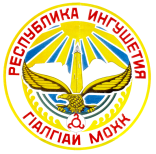 ГIАЛГIАЙ РЕСПУБЛИКАГКУ «Управление  образования по г. Малгобек и Малгобекскому району РИ»ГКУ «Управление  образования по г. Малгобек и Малгобекскому району РИ»ГКУ «Управление  образования по г. Малгобек и Малгобекскому району РИ».Малгобекул.Базоркина,66телефон:62-48-70, факс 62-33-79.Малгобекул.Базоркина,66телефон:62-48-70, факс 62-33-79.Малгобекул.Базоркина,66телефон:62-48-70, факс 62-33-79